DSWD DROMIC Report #22 on Severe Tropical Storm “AURING”as of 23 March 2021, 6PMSituation OverviewOn 17 February 2021, the Tropical Depression (TD) southeast of Hinatuan, Surigao del Sur entered the Philippine Area of Responsibility (PAR) at 8AM and was named “Auring”. TD “Auring” moved generally west-northwestward and was forecasted to make landfall over Caraga. On 18 February 2021, it intensified into a Tropical Storm while moving slowly northwestward over the Philippine Sea. On 19 February 2021, it re-intensified to a Severe Tropical Storm, but eventually weakened into a Tropical Storm on the same day. It became a Low Pressure Area on 22 February 2021 as it moved towards the eastern coast of Albay. “Auring” dissipated on 23 February 2021. Source: DOST-PAGASA Severe Weather BulletinStatus of Affected Families / PersonsA total of 75,777 families or 282,402 persons were affected in 625 barangays in Regions VIII, X, XI and Caraga (see Table 1).Table 1. Number of Affected Families / PersonsNote: Ongoing assessment and validation being conducted. Source: DSWD-FOs VIII, X, XI and CARAGAStatus of Displaced Families / PersonsInside Evacuation CentersThere are 10 families or 41 persons currently taking temporary shelter in two (2) evacuation centers in Caraga Region (see Table 2).Table 2. Number of Displaced Families / Persons Inside Evacuation CentersNote: Ongoing assessment and validation being conducted. Source: DSWD-FOs X, XI and CARAGAOutside Evacuation CentersThere are one (1) family or four (4) persons temporarily staying with their relatives and/or friends in Region X (see Table 3).Table 3. Number of Displaced Families / Persons Outside Evacuation Centers Note: Ongoing assessment and validation being conducted. Source: DSWD-FOs X, XI and CARAGADamaged HousesThere are 2,408 damaged houses; of which, 444 are totally damaged and 1,964 are partially damaged (see Table 4).Table 4. Number of Damaged HousesNote: Ongoing assessment and validation being conducted.Source: DSWD-FOs VIII, X and CARAGAAssistance ProvidedA total of ₱35,424,322.87 worth of assistance was provided to the affected families; of which, ₱26,653,885.87 from DSWD and ₱8,770,437.00 from LGUs (see Table 5).Table 5. Cost of Assistance Provided to Affected Families / PersonsSource: DSWD-FOs X and CARAGADSWD DISASTER RESPONSE INFORMATION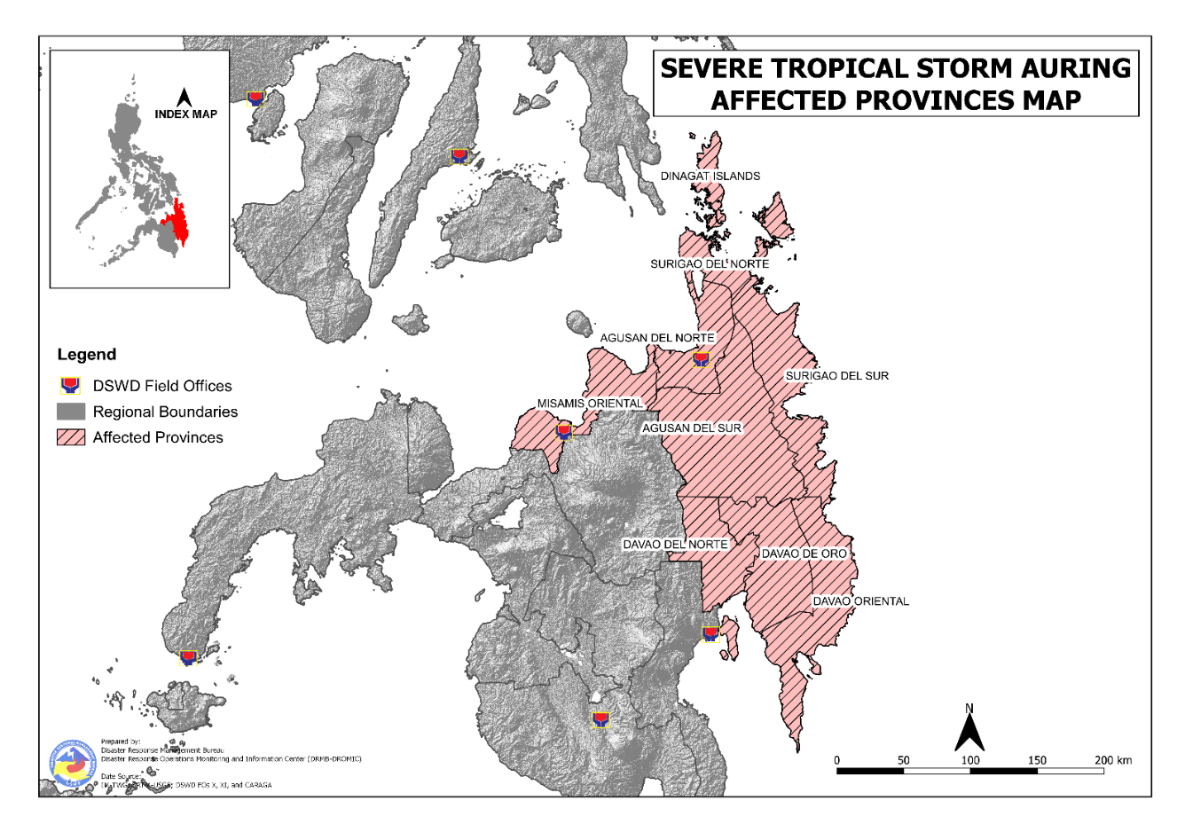 Situational ReportsDSWD-DRMBDSWD-FO CARDSWD-FO CALABARZONDSWD-FO VDSWD-FO VIDSWD-FO VIIDSWD-FO VIIIDSWD-FO XDSWD-FO XIDSWD-FO XIIDSWD-FO CARAGA*****The Disaster Response Operations Monitoring and Information Center (DROMIC) of the DSWD-DRMB is closely monitoring the effects of Severe Tropical Storm “Auring” and is coordinating with the concerned DSWD Field Offices for any significant updates.Prepared by:							MARIEL B. FERRARIZ				RODEL V. CABADDUReleasing OfficerREGION / PROVINCE / MUNICIPALITY REGION / PROVINCE / MUNICIPALITY  NUMBER OF AFFECTED  NUMBER OF AFFECTED  NUMBER OF AFFECTED REGION / PROVINCE / MUNICIPALITY REGION / PROVINCE / MUNICIPALITY  Barangays  Families  Persons GRAND TOTALGRAND TOTAL625 75,777 282,402 REGION VIIIREGION VIII1  1  5 Southern LeyteSouthern Leyte1  1  5 San Francisco1  1  5 REGION XREGION X20 1,337 6,653 Misamis OrientalMisamis Oriental20 1,337 6,653 Gingoog City18 1,315 6,575 Lagonglong1  4  11 Talisayan1  18  67 REGION XIREGION XI15  714 3,046 Davao de OroDavao de Oro9  384 1,397 Mawab2  29  119 New Bataan7  355 1,278 Davao del NorteDavao del Norte2  195  975 Santo Tomas2  195  975 Davao OrientalDavao Oriental4  135  674 Baganga1  50  250 Banaybanay1  49  247 Caraga1  6  27 City of Mati (capital)1  30  150 CARAGACARAGA589 73,725 272,698 Agusan del NorteAgusan del Norte83 3,865 16,252 Butuan City (capital)11  746 2,881 City of Cabadbaran22 1,202 5,288 Carmen2  11  31 Jabonga11  366 1,193 Kitcharao10  588 2,668 Magallanes1  51  176 Nasipit5  93  357 Remedios T. Romualdez8  438 1,698 Santiago3  6  19 Tubay10  364 1,941 Agusan del SurAgusan del Sur26 3,404 9,980 Bunawan1  9  39 Loreto4  121  560 Prosperidad (capital)11 3,132 8,838 Rosario3  42  170 Santa Josefa3  55  202 Sibagat2  22  85 Trento2  23  86 Dinagat IslandDinagat Island69 3,023 10,157 Basilisa (Rizal)21  889 2,893 Cagdianao12  659 2,263 Dinagat7  166  561 Libjo (Albor)5  470 1,841  Loreto7  92  352 San Jose (capital)12  584 1,695 Tubajon5  163  552 Surigao del NorteSurigao del Norte159 12,074 45,238 Alegria6  44  188 Bacuag9 1,034 3,858 Burgos3  65  307 Claver14 1,310 4,083 Dapa2  178 1,094 Del Carmen1  22  95 General Luna9  829 3,499 Gigaquit6  507 1,840 Mainit14  842 4,186 Malimono4  403 1,413 Pilar2  137  606 Placer13  535 1,930 San Benito6  351 1,313 San Francisco (Anao-aon)5  159  477 San Isidro10  306 1,194 Sison8 1,065 3,737 Socorro2  72  301 Surigao City (capital)23 1,518 6,855 Tagana-an13 2,441 7,365 Tubod9  256  897 Surigao del SurSurigao del Sur252 51,359 191,071 Barobo11 1,729 8,645 Bayabas7 1,007 4,127 City of Bislig13 1,705 6,335 Cagwait11 2,446 9,130 Cantilan12 1,253 5,134  Carmen8 2,301 7,502 Carrascal7  906 3,428 Cortes12  510 2,015 Hinatuan20 4,140 14,967 Lanuza13 3,173 15,865 Lianga8 2,388 9,927 Lingig10  613 2,987 Madrid12 1,198 3,671 Marihatag12 5,709 17,040 San Agustin13 3,582 15,054 San Miguel18 6,277 20,872 Tagbina20 1,689 6,656 Tago24 7,022 26,626 City of Tandag (capital)21 3,711 11,090 REGION / PROVINCE / MUNICIPALITY REGION / PROVINCE / MUNICIPALITY  NUMBER OF EVACUATION CENTERS (ECs)  NUMBER OF EVACUATION CENTERS (ECs)  NUMBER OF DISPLACED  NUMBER OF DISPLACED  NUMBER OF DISPLACED  NUMBER OF DISPLACED REGION / PROVINCE / MUNICIPALITY REGION / PROVINCE / MUNICIPALITY  NUMBER OF EVACUATION CENTERS (ECs)  NUMBER OF EVACUATION CENTERS (ECs)  INSIDE ECs  INSIDE ECs  INSIDE ECs  INSIDE ECs REGION / PROVINCE / MUNICIPALITY REGION / PROVINCE / MUNICIPALITY  NUMBER OF EVACUATION CENTERS (ECs)  NUMBER OF EVACUATION CENTERS (ECs)  Families  Families  Persons PersonsREGION / PROVINCE / MUNICIPALITY REGION / PROVINCE / MUNICIPALITY  CUM  NOW  CUM  NOW  CUM  NOW GRAND TOTALGRAND TOTAL 950  2  49,553  10  183,184  41 REGION XREGION X 1 -  18 -  67 - Misamis OrientalMisamis Oriental 1 -  18 -  67 - Talisayan1  -  18  -  67  - REGION XIREGION XI 15 -  344 -  1,384 - Davao de OroDavao de Oro 12 -  264 -  985 - Mawab1  -  27  -  99  - New Bataan 11  -  237  -  886  - Davao OrientalDavao Oriental 3 -  80 -  399 - Baganga1  -  25  -  125  - Banaybanay1  -  49  -  247  - Caraga1  - 6  -  27  - CARAGACARAGA 934  2  49,191  10  181,733  41 Agusan del NorteAgusan del Norte 99 -  3,343 -  13,866 - Butuan City (capital) 15  -  746  - 2,881  - City of Cabadbaran 26  - 1,182  - 5,197  - Carmen1  - 3  - 5  - Jabonga 11  -  235  -  730  - Kitcharao 21  -  328  - 1,268  - Magallanes1  - 3  -  14  - Nasipit5  -  93  -  357  - Remedios T. Romualdez8  -  387  - 1,471  - Santiago1  - 2  - 2  - Tubay 10  -  364  - 1,941  - Agusan del SurAgusan del Sur 27 -  444 -  1,940 - Bunawan1  - 9  -  39  - Loreto5  -  121  -  560  - Prosperidad (capital)4  -  175  -  810  - Rosario5  -  39  -  158  - Santa Josefa5  -  55  -  202  - Sibagat3  -  22  -  85  - Trento4  -  23  -  86  - Dinagat IslandDinagat Island 120 -  2,626 -  8,929 - Basilisa (Rizal) 45  -  778  - 2,498  - Cagdianao 23  -  543  - 1,861  - Dinagat 12  -  166  -  561  - Libjo (Albor)4  -  314  - 1,471  -  Loreto7  -  79  -  296  - San Jose (capital) 17  -  584  - 1,692  - Tubajon 12  -  162  -  550  - Surigao del NorteSurigao del Norte 241 -  9,745 -  35,878 - Alegria5  -  40  -  171  - Bacuag 25  -  757  - 2,593  - Burgos5  -  58  -  277  - Claver 17  - 1,170  - 3,831  - Dapa4  -  178  - 1,094  - General Luna4  -  353  - 1,448  - Gigaquit 15  -  496  - 1,785  - Mainit 16  -  743  - 3,731  - Malimono 12  -  346  - 1,212  - Pilar3  -  137  -  606  - Placer8  -  301  - 1,204  - San Benito7  -  78  -  265  - San Francisco (Anao-aon) 12  -  94  -  314  - San Isidro 20  -  281  - 1,093  - Sison 12  -  707  - 2,199  - Socorro4  -  54  -  219  - Surigao City (capital) 32  - 1,255  - 5,574  - Tagana-an 22  - 2,441  - 7,365  - Tubod 18  -  256  -  897  - Surigao del SurSurigao del Sur 447  2  33,033  10  121,120  41 Barobo 17  - 1,636  - 6,366  - Bayabas 14  - 1,007  - 4,127  - City of Bislig 22  - 1,705  - 6,335  - Cagwait 24  - 1,794  - 7,143  - Cantilan 24  - 1,253  - 5,134  -  Carmen 12  -  717  - 2,111  - Carrascal8  -  878  - 3,343  - Cortes 21  -  510  - 2,015  - Hinatuan 46  - 4,062  - 14,699  - Lanuza7  -  441  - 1,921  - Lianga 20  - 1,508  - 5,981  - Lingig 11  -  613  - 2,987  - Madrid 11  -  577  - 2,024  - Marihatag 38 2 1,504  10 5,044  41 San Agustin 31  - 1,791  - 7,292  - San Miguel 18  - 6,277  - 20,872  - Tagbina 75  - 1,429  - 5,727  - Tago 22  - 1,815  - 7,588  - City of Tandag (capital) 26  - 3,516  - 10,411  - REGION / PROVINCE / MUNICIPALITY REGION / PROVINCE / MUNICIPALITY  NUMBER OF DISPLACED  NUMBER OF DISPLACED  NUMBER OF DISPLACED  NUMBER OF DISPLACED REGION / PROVINCE / MUNICIPALITY REGION / PROVINCE / MUNICIPALITY  OUTSIDE ECs  OUTSIDE ECs  OUTSIDE ECs  OUTSIDE ECs REGION / PROVINCE / MUNICIPALITY REGION / PROVINCE / MUNICIPALITY  Families  Families  Persons  Persons REGION / PROVINCE / MUNICIPALITY REGION / PROVINCE / MUNICIPALITY  CUM  NOW  CUM  NOW GRAND TOTALGRAND TOTAL12,132  1 48,312  4 REGION XREGION X 4  1  11  4 Misamis OrientalMisamis Oriental 4  1  11  4 Lagonglong4 1 11 4 REGION XIREGION XI 80 -  323 - Davao de OroDavao de Oro 55 -  198 - Mawab5  - 20  - New Bataan50  - 178  - Davao OrientalDavao Oriental 25 -  125 - Baganga25  - 125  - CARAGACARAGA12,048 - 47,978 - Agusan del NorteAgusan del Norte 522 - 2,386 - City of Cabadbaran20  - 91  - Carmen8  - 26  - Jabonga131  - 463  - Kitcharao260  -  1,400  - Magallanes48  - 162  - Remedios T. Romualdez51  - 227  - Santiago4  - 17  - Agusan del SurAgusan del Sur 59 -  287 - Prosperidad (capital)56  - 275  - Rosario3  - 12  - Dinagat IslandDinagat Island 251 -  874 - Basilisa (Rizal)111  - 390  - Cagdianao116  - 402  - Libjo (Albor)10  - 34  -  Loreto13  - 46  - Tubajon1  - 2  - Surigao del NorteSurigao del Norte1,777 - 7,457 - Alegria4  - 17  - Bacuag277  -  1,265  - Burgos7  - 30  - Claver77  - 252  - General Luna449  -  2,051  - Gigaquit11  - 55  - Mainit99  - 455  - Malimono57  - 201  - Placer57  - 209  - San Benito273  -  1,038  - San Francisco (Anao-aon)65  - 163  - San Isidro25  - 101  - Sison358  -  1,538  - Socorro18  - 82  - Surigao del SurSurigao del Sur9,439 - 36,974 - Barobo16  - 59  -  Carmen 1,584  -  5,391  - Carrascal28  - 85  - Hinatuan78  - 268  - Lanuza224  -  1,120  - Lianga342  -  1,639  - Madrid621  -  1,647  - Marihatag410  -  1,018  - San Agustin 1,589  -  7,027  - Tagbina260  - 929  - Tago 4,092  -  17,112  - City of Tandag (capital)195  - 679  - REGION / PROVINCE / MUNICIPALITY REGION / PROVINCE / MUNICIPALITY NO. OF DAMAGED HOUSES NO. OF DAMAGED HOUSES NO. OF DAMAGED HOUSES REGION / PROVINCE / MUNICIPALITY REGION / PROVINCE / MUNICIPALITY  Total  Totally  Partially GRAND TOTALGRAND TOTAL2,408  444 1,964 REGION VIIIREGION VIII 1  1 - Southern LeyteSouthern Leyte 1  1 - San Francisco 1  1  - REGION XREGION X 4  1  3 Misamis OrientalMisamis Oriental 4  1  3 Lagonglong 4  1  3 CARAGACARAGA2,403  442 1,961 Agusan del NorteAgusan del Norte 20  5  15 Jabonga 5  4  1 Kitcharao 2  1  1 Tubay 13  -  13 Dinagat IslandDinagat Island 2 -  2  Loreto 1  -  1 Tubajon 1  -  1 Surigao del NorteSurigao del Norte 44  2  42 Bacuag 1  1  - Claver 2  -  2 General Luna 9  -  9 Mainit 1  1  - Socorro 1  -  1 Tagana-an 30  -  30 Surigao del SurSurigao del Sur2,337  435 1,902 Barobo 38  -  38 Bayabas 19  8  11 City of Bislig 3  2  1 Cagwait 205  7  198  Carmen 15  2  13 Cortes 74  5  69 Lanuza 38  5  33 Lianga 3  -  3 Madrid 7  -  7 Marihatag 787  149  638 San Agustin 631  199  432 San Miguel 29  13  16 Tagbina 2  -  2 Tago 234  7  227 City of Tandag (capital) 252  38  214 REGION / PROVINCE / MUNICIPALITY REGION / PROVINCE / MUNICIPALITY  COST OF ASSISTANCE  COST OF ASSISTANCE  COST OF ASSISTANCE  COST OF ASSISTANCE  COST OF ASSISTANCE REGION / PROVINCE / MUNICIPALITY REGION / PROVINCE / MUNICIPALITY  DSWD  LGU NGOs OTHERS  GRAND TOTAL GRAND TOTALGRAND TOTAL26,653,885.87 8,770,437.00  - - 35,424,322.87 REGION XREGION X724,391.72  18,244.00  - - 742,635.72 Misamis OrientalMisamis Oriental724,391.72  18,244.00  - - 742,635.72 Gingoog City624,393.00 - -  - 624,393.00 Lagonglong 21,752.72 8,244.00 -  -  29,996.72 Talisayan 78,246.00 10,000.00 -  -  88,246.00 REGION XIREGION XI568,426.00 -  - - 568,426.00 Davao de OroDavao de Oro568,426.00 -  - - 568,426.00 New Bataan568,426.00 - -  - 568,426.00 CARAGACARAGA25,361,068.15 8,752,193.00  - - 34,113,261.15 Agusan del NorteAgusan del Norte208,511.50  717,239.00  - - 925,750.50 Butuan City (capital) -  483,600.00 -  - 483,600.00 Jabonga208,511.50 48,764.00 -  - 257,275.50 Kitcharao - 59,935.00 -  -  59,935.00 Tubay -  124,940.00 -  - 124,940.00 Agusan del SurAgusan del Sur -  1,185.00  - - 1,185.00 Bunawan - 1,185.00 -  -  1,185.00 Surigao del NorteSurigao del Norte 2,511,512.73  741,622.00  - -  3,253,134.73 Bacuag453,763.98 - -  - 453,763.98 Burgos - 36,140.00 -  -  36,140.00 Dapa - 69,000.00 -  -  69,000.00 Mainit -  150,000.00 -  - 150,000.00 Malimono180,225.00 - -  - 180,225.00 Placer237,854.25 - -  - 237,854.25 San Francisco (Anao-aon) - 27,825.00 -  -  27,825.00 San Isidro - 33,396.00 -  -  33,396.00 Sison496,200.00 - -  - 496,200.00 Surigao City (capital) -  425,261.00 -  - 425,261.00 Tagana-an 1,143,469.50 - -  -  1,143,469.50 Surigao del SurSurigao del Sur22,641,043.92 7,292,147.00  - - 29,933,190.92 Barobo -  560,500.00 -  - 560,500.00 Bayabas549,769.37  488,160.00 -  -  1,037,929.37 Cagwait 1,931,117.15  676,603.00 -  -  2,607,720.15  Carmen700,643.22  188,000.00 -  - 888,643.22 Cortes614,600.50  179,000.00 -  - 793,600.50 Lanuza 1,340,808.74  500,000.00 -  -  1,840,808.74 Lianga450,950.96  386,872.00 -  - 837,822.96 Marihatag 6,195,793.15 1,388,455.00 -  -  7,584,248.15 San Agustin 4,021,758.51 98,317.00 -  -  4,120,075.51 San Miguel 2,106,954.26  484,950.00 -  -  2,591,904.26 Tagbina -  703,800.00 -  - 703,800.00 Tago 2,095,732.10 1,637,490.00 -  -  3,733,222.10 City of Tandag (capital) 2,632,915.96 - -  -  2,632,915.96 DATESITUATIONS / ACTIONS UNDERTAKEN23 March 2021The Disaster Response Management Bureau (DRMB) is closely coordinating with the concerned field offices for significant disaster response updates.DATESITUATIONS / ACTIONS UNDERTAKEN19 February 2021DSWD-FO CAR was cascading the alert advisory and 72-hr rainfall forecasts to the SWADTs of the six (6) provinces.DSWD-FO CAR ensured the availability and readiness of transport vehicles, telecommunications and generators.DSWD-FO CAR was updating the master list of all available and active evacuation centers all over the region and ensure compliance to the CCCM and IDP Protection COVID-19 guidelines and other issuances to COVID-19 response in the event of evacuation.DATESITUATIONS / ACTIONS UNDERTAKEN19 February 2021DSWD-FO CALABARZON participated in the Pre-Disaster Risk Assessment (PDRA) for STS “Auring” conducted by the Regional Response Cluster of the Regional Disaster Risk Reduction and Management Council (RDRRMC) IV-A on 18 February 2021.DSWD-FO CALABARZON was closely coordinating with RDRRMC IV-A’s response agencies, and Local Government Units (LGUs) for the possible effects of STS “Auring” that may require response from the regional level.The Disaster Response Management Division (DRMD) of DSWD-FO CALABARZON coordinated with the Local Social Welfare and Development Offices (LSWDOs) in the flood, landslide and storm surge prone areas. They were advised to conduct pre-emptive evacuation and activate additional evacuation centers to ensure that minimum health standards will be observed in the evacuation centers.Continuous coordination with the SWAD Team Leaders and Provincial Action Team of the Region and advised them to monitor and check with the LGUs to gather any reports on the effects of the weather disturbance.Coordinated with LSWDOs and Local Disaster Risk Reduction and Management Offices (LDRRMOs) and instructed them to be on standby alert, and to prepare their respective evacuation centers and family food packs should need arises.DSWD-FO CALABARZON coordinated with RDRRMC IV-A Operation Center for updates on the status of the members of the Regional Response Cluster.DSWD-FO CALARARZON continuously monitored the track of STS “Auring” through news reports and social media.DATESITUATIONS / ACTIONS UNDERTAKEN17 February 2021DSWD-FO V continuously monitored weather updates and information.The Regional Resource Operation Section (RROS) of DSWD-FO V ensured the availability of family food packs (FFPs) and non-food items as need arises.DSWD-FO V Quick Response Teams (QRTs) were alerted.Provincial/Municipal Action Team (P/MAT) members in the six (6) provinces were activated and instructed to coordinate with the Provincial/Municipal Disaster Risk Reduction and Management Offices (P/MDRRMOs) and LSWDOs for weather reports and updates.DATESITUATIONS / ACTIONS UNDERTAKEN10 March 2021DSWD-FO VI submitted their terminal report.A total of 2,438 families or 9,849 persons took pre-emptive evacuation in 111 evacuation centers while 110families or 396 persons have temporarily stayed with their relatives and/or friends in Region VI. All of these families have returned home.DATESITUATIONS / ACTIONS UNDERTAKEN26 February 2021A total of 3,637 families or 13,658 persons took pre-emptive evacuation in Region VII. All of these families have returned home. DSWD-FO VII released 242 family food packs or ₱105,270.00 worth of assistance to LGU Calape, Bohol for families living in island barangays whose livelihood was disrupted by the typhoon and those residents staying in hazard-prone area who were subjected to pre-emptive evacuations. LGU was able to assist families during their stay in the camps opened.There is a total of 1,105 individuals stranded at various sea ports in Cebu. LGUs have provided meals to stranded passengers while private groups and companies have also distributed relief items.DSWD-FO VII is currently processing/assessing request from Ubay, Bohol and Tudela, Cebu.DSWD-FO VII through its Crisis Intervention Section (CIS) in coordination with the Cebu City DSWS provided lunch and dinner to the stranded passengers accommodated in San Roque Gym. A total of ₱11,520.00 worth of assistance was distributed by the QRT members on duty.DSWD-FO VII is continuously coordinating with the affected LGUs through the City and Municipal Social Welfare Offices for any augmentation support needed.DATESITUATIONS / ACTIONS UNDERTAKEN03 March 2021DSWD-FO VIII submitted their terminal report. A total of 1,957 families or 7,390 persons took pre-emptive evacuation while 191 families or 712 persons have temporarily stayed with their relatives and/or friends in Region VIII.DATESITUATIONS / ACTIONS UNDERTAKEN03 March 2021DSWD-FO X DRMD is in constant coordination with the affected LGU and in response to the immediate need of food and non-food assistance. DSWD-FO X provided a total of 54 Family Food Packs and 18 Family Kits to the affected families.DSWD-FO X Quick Response Team including the P/MAT are on standby along with the operational vehicles and telecommunications equipment should the situation escalate and a need for deployment arise.DATESITUATIONS / ACTIONS UNDERTAKEN04 March 2021DSWD-FO XI submitted their terminal report. DSWD-FO XI provided 710 family food packs and 355 sleeping kits to the affected families.DATESITUATIONS / ACTIONS UNDERTAKEN18 February 2021DSWD-FO XII was continuously monitoring the weather updates of Tropical Depression “Auring”.DSWD-FO XII was in close coordination with the LMSWDOs, OCD XII and DOST-PAGASA.DATESITUATIONS / ACTIONS UNDERTAKEN23 March 2021DSWD FO Caraga facilitated the delivery of 1,083 family food packs amounting to PhP 492,765.00 in San Agustin, Surigao Del Sur.DSWD FO Caraga is continuously conducting validation and assessment to the families affected with STS AURING for the provision of financial assistance thru AICS.DSWD FO Caraga provided financial assistance to the 3,861 families thru AICS amounting to ₱11,583,000.00.DSWD FO Caraga will be conducting financial assistance payout in the municipality of Placer, Gigaquit, Tubod and Claver, Surigao Del Norte on March 25 – 26, 2021.